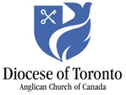 VACANT/UNOCCUPIED PROPERTY INSPECTION LOGTo ensure that insurance coverage remains in place, all vacant/unoccupied properties must be inspected as per insurance company guidelines. Please contact Aon Reed Stenhouse Inc. for specific requirements: 1.800.448.2539The following Inspection Log is provided as a courtesy for Parish use. All property inspection information must be noted below and kept on file.PROPERTY ADDRESS: ____________________________________________________________________________________DATETIMENAME OF PERSON CONDUCTING INSPECTIONCOMMENTS/ACTION TAKEN/ACTION REQUIRED